QÜESTIONARI DE PARTICIPACIÓ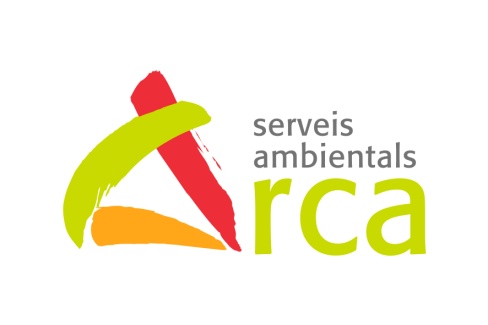  ASSUMPTE: DECLARACIÓ AMBIENTAL 2021Podeu fer arribar aquest qüestionari degudament omplert per mail: areatecnica@arcadelmaresme.com L’Arca li agraeix la seva atenció i el temps dedicat per a la lectura de la Declaració Ambiental. Per aquest motiu li agrairíem que participés en la valoració de les següents qüestions, marcant amb una creu la casella corresponent:Agraïm la vostra col·laboració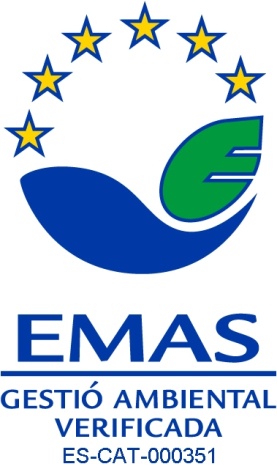 VALORACIONSINSUFICIENTSUFICIENTSATISFACTÒRIAHe llegit tot el contingut de la present Declaració Ambiental i m’ha semblat...Ara conec la gestió ambiental desenvolupada per l’Arca de forma...La Declaració Ambiental està elaborada de forma clara i comprensible...OBSERVACIONSIndiqueu les observacions que considereu oportunes per millorar la nostra gestió ambiental, així com la propera Declaració Ambiental 